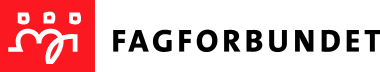 Forenklet ReiseregningFagforbundet Tysvær og Bokn, Pb 21, 5575 AksdalEpost: frode.loland@tysver.kommune.noNavn:________________________________________Adresse:______________________________________Postnr:_______________________________________ Poststed:_____________________________________Telefon dagtid:_________________________________epostadresse:__________________________________Personnr:_____________________________________Skattekommune:_______________________________Bankkontonr:__________________________________Hvilket kurs/møte:______________________________Dato:_________________________________________Fagforbundet Tysvær og Bokn dekker kurs og reise dersom dette er kompetansehevende i forhold til stilling en er ansatt i eller i fagforbundsarbeid. Styret i fagforbundet behandler søknaden førstkommende styremøte.Reise dekkes av Fagforbundet dersom arbeidsgiver ikke dekker reise og reisen må det foretas på billigste måte. Offentlig kommunikasjon skal prioriteres.Kjøring med egen bil kan dekkes dersom dette er nødvendig, kjør sammen om dere kan. Dine utlegg til sammen ifølge bilag/kvittering (unntak kvitteringskrav: autopass) Reiseregningen sendes snarest til Fagforbundet Tysvær og Bokn.Kjøring med egen bilReiserute:_____________________________________Sum:___________km à kr 3,50 (skattefri takst)Passasjerer, navn1.Ant.km:2.Ant.km:3.Ant.km:4.Ant.km:Passasjertillegg: Antall:______km kr 1,00 pr. passasjerAndre utgifterSpesifiser:_____________________________________Sum til utbetaling:______________________________Konto:________________________________________Underskrift søker:___________________Dato:_______Godkjent		Avvist	 Styret i fagforbundetSignatur:__________________________Dato:_______